Hardaway HawksBaseball 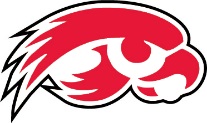 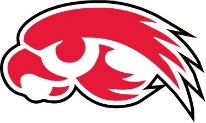  31906http://www.hardawaybaseball.weebly.com2015 Varsity Roster#	Name				Position	Grade1	Sam Anthony		INF		11th2	Jalin Thomas		INF		11th3	R.J. Brown			OF		12th4	Jordan Manibusan		P/INF		10th7	Ronnie Keaton		C		9th8	Tyrell Pritchett		OF		12th9	Mykel Page			P/INF		10th10	Alex Bemiss			INF		10th11	Zac Smith			INF		11th13	Jonathan Manibusan	P/INF		9th15	Earl Pettee			P/OF		12th16	Eric Manibusan		P/INF		12th17	Chandler Griggs		INF		10th20	Marcus Small		P/OF		12th21	Marcell Byrd		P/INF		12th22	Blake Rupp			OF		12th23	Chris Black			OF		10th32	Tony Locey			P/INF		11th34	Trevon Dorsey		P/OF		12thHead Coach Chris Gilstrap			School Phone (706)748-2766Assistant Coach Greg Stotser			School Fax     (706)748-2776Assistant Coach Mike Getkin